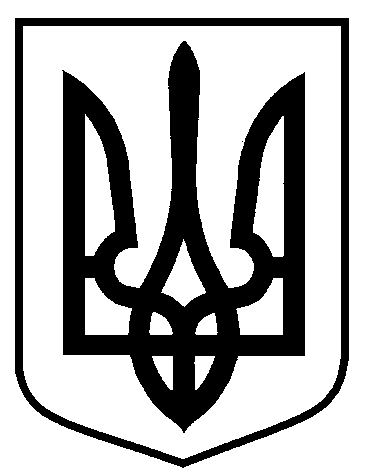 Сумська міська радаВиконавчий комітетРІШЕННЯ     від 21.01.2020   № 45На підставі поданої заяви та документів,  керуючись статтею 40 Закону України «Про місцеве самоврядування в Україні»,  виконавчий комітет Сумської міської ради ВИРІШИВ:	Надати  дозвіл  департаменту забезпечення ресурсних платежів Сумської міської ради на переведення нежитлового приміщення у категорію  житлового за адресою: вул. Глінки, 7, м. Суми, загальною площею 29,8 кв.м.В.о. міського головиз виконавчої роботи                                                                      В.В. ВойтенкоКривцов 700-103Розіслати: Кривцову А.В., заявникуПро надання дозволу на переведення нежитлового приміщення у категорію житлового  за адресою:       вул. Глінки, 7, м. Суми